THESIS TITLEA Dissertation submitted in partial fulfilment of the requirements for the award of the degree ofDOCTOR OF PHILOSOPHYIn MECHANICAL ENGINEERINGby Shahrukh Enrolment No. 2023PHAMEC005Under the Supervision of:Prof Zubair Ah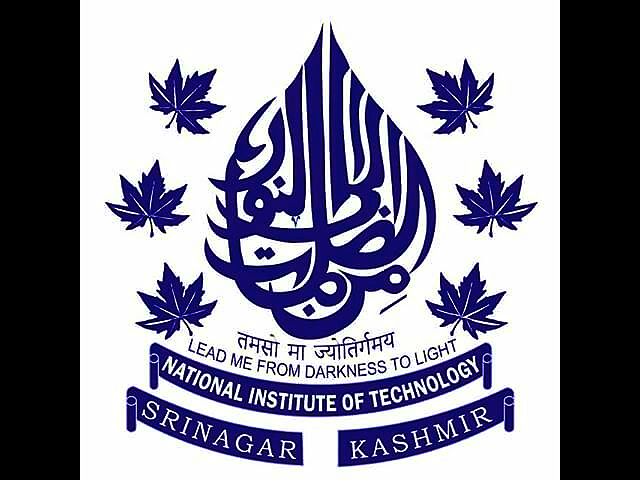 Department of Mechanical EngineeringNATIONAL INSTITUTE OF TECHNOLOGY, SRINAGARJammu and Kashmir-1900062024Dedicated to my FamilyApproval sheetThis thesis entitled “xxxxxxxxxxxxxx” by “xxxxxxxxxxx” is approved for the award of the degree of Doctor in Philosophy.Examiner    SupervisorHead of the               Department/ChairmanPlace: NIT SrinagarDate:   	/	 /2024DeclarationI, Shahrukh, hereby certify that the work being presented in the thesis entitled “xxxxxxxxxxxxxxxxxxxxxxxxxxx” submitted in partial fulfilment of the requirements for the award of Ph.D. in the Department of Mechanical Engineering at National Institute of Technology Srinagar is an authentic record of my original work carried out during the period from December 2019 to December 2024 under the supervision of Prof Zubair Ahmad. I declare that this written submission represents my ideas in my own words where-in other’s ideas or words have been included, I adequately cited and referenced the original sources. I also declare that I have adhered to all principles of academic honesty and integrity and have not misinterpreted or fabricated or falsified any idea/data/fact/source in my submission. It is further certified that the work presented in this thesis has not been submitted elsewhere for the award of any other degree.Enrolment No. 2023PHAMEC005				ShahrukhDate:    	/	/ 2024					Place: This is to certify that the above statements made by the candidate are correct to the best of my knowledge.Signature of Supervisor The PhD viva-voice Examination of Shahrukh (2023PHAMEC005) has been held on    /   /2023 and accepted. Signature of External Examiner 		 	    Signature of H.O. D						    		  (Department of Mechanical Engineering)AbstractList of symbols and abbreviationsAcknowledgement